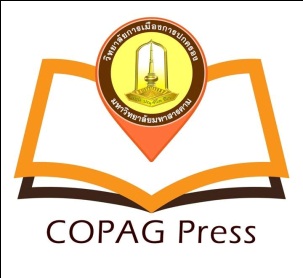 การปรับแก้หนังสือ/ผลงานวิชาการที่เสนอ “โครงการผลิตและเผยแพร่ตำราและผลงานวิชาการ”ชื่อหนังสือ.........................................................................................................................................................................................................................................................................................................................................................................................................................................................................................................................................................ผู้เขียน .........................................................................................................................................................................................................................................................................ประเด็นแก้ไขความเห็นและข้อเสนอจากบรรณาธิการ/ผู้ทรงคุณวุฒิหน้าการปรับแก้12345678910